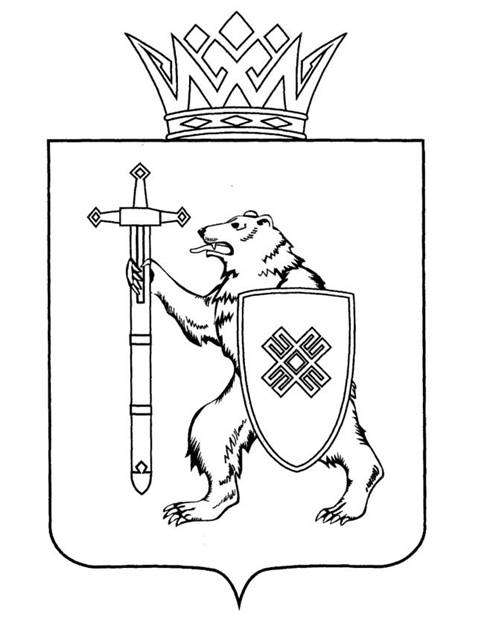 Тел. (8362) 64-14-17, 64-13-99, факс (8362) 64-14-11, E-mail: info@gsmari.ruПРОТОКОЛ № 62КОМИТЕТА ГОСУДАРСТВЕННОГО СОБРАНИЯ РЕСПУБЛИКИ МАРИЙ ЭЛ ПО РАЗВИТИЮ ПРОИЗВОДСТВЕННОГО КОМПЛЕКСАПОВЕСТКА ДНЯ:1. О результатах рассмотрения проекта закона «О внесении изменений в Закон Республики Марий Эл «О регулировании отношений в области градостроительной деятельности в Республике Марий Эл».Комитет решил:1. Внести проект закона Республики Марий Эл «О внесении изменений в Закон Республики Марий Эл «О регулировании отношений в области градостроительной деятельности в Республике Марий Эл» на рассмотрение тридцать четвертой сессии Государственного Собрания Республики Марий Эл и рекомендовать его к принятию в двух чтениях в целом.2. Направить настоящее решение в Президиум Государственного Собрания Республики Марий Эл для включения в повестку дня тридцать четвертой сессии Государственного Собрания Республики Марий Эл вопроса «О внесении изменений в Закон Республики Марий Эл «О регулировании отношений в области градостроительной деятельности в Республике Марий Эл».3. Поручить председателю Комитета по развитию производственного комплекса И.Л.Бондарчуку представить заключение Комитета на проект закона Республики Марий Эл «О внесении изменений в Закон Республики Марий Эл «О регулировании отношений в области градостроительной деятельности в Республике Марий Эл» на тридцать четвертой сессии Государственного Собрания Республики Марий Эл.2. О результатах рассмотрения проекта закона «О внесении изменения в статью 5 Закона Республики Марий Эл «О регулировании отдельных отношений по организации проведения капитального ремонта общего имущества в многоквартирных домах на территории Республики Марий Эл».Комитет решил:1. Внести проект закона Республики Марий Эл «О внесении изменения в статью 5 Закона Республики Марий Эл «О регулировании отдельных отношений по организации проведения капитального ремонта общего имущества в многоквартирных домах на территории Республики Марий Эл» на рассмотрение тридцать четвертой сессии Государственного Собрания Республики Марий Эл и рекомендовать его к принятию в двух чтениях в целом.2. Направить настоящее решение в Президиум Государственного Собрания Республики Марий Эл для включения в повестку дня тридцать четвертой сессии Государственного Собрания Республики Марий Эл вопроса «О внесении изменения в статью 5 Закона Республики Марий Эл «О регулировании отдельных отношений по организации проведения капитального ремонта общего имущества в многоквартирных домах на территории Республики Марий Эл».3. Поручить председателю Комитета по развитию производственного комплекса И.Л.Бондарчуку представить заключение Комитета на проект закона Республики Марий Эл «О внесении изменения в статью 5 Закона Республики Марий Эл «О регулировании отдельных отношений по организации проведения капитального ремонта общего имущества в многоквартирных домах на территории Республики Марий Эл» на тридцать четвертой сессии Государственного Собрания Республики Марий Эл.3. О результатах рассмотрения проекта закона «О внесении изменений в отдельные законодательные акты Республики Марий Эл».Комитет решил:1. Внести проект закона Республики Марий Эл «О внесении изменений в отдельные законодательные акты Республики Марий Эл» на рассмотрение тридцать четвертой сессии Государственного Собрания Республики Марий Эл и рекомендовать его к принятию в двух чтениях в целом.2. Направить настоящее решение в Президиум Государственного Собрания Республики Марий Эл для включения в повестку дня тридцать четвертой сессии Государственного Собрания Республики Марий Эл вопроса «О внесении изменений в отдельные законодательные акты Республики Марий Эл».3. Поручить председателю Комитета по развитию производственного комплекса И.Л.Бондарчуку представить заключение Комитета на проект закона Республики Марий Эл «О внесении изменений в отдельные законодательные акты Республики Марий Эл» на тридцать четвертой сессии Государственного Собрания Республики Марий Эл.4. О результатах рассмотрения проекта закона «О внесении изменения в статью 5 Закона Республики Марий Эл «О развитии малого и среднего предпринимательства в Республике Марий Эл».Комитет решил:1. Внести проект закона Республики Марий Эл «О внесении изменения в статью 5 Закона Республики Марий Эл «О развитии малого и среднего предпринимательства в Республике Марий Эл» на рассмотрение тридцать четвертой сессии Государственного Собрания Республики Марий Эл и рекомендовать его к принятию в двух чтениях в целом.2. Направить настоящее решение в Президиум Государственного Собрания Республики Марий Эл для включения в повестку дня тридцать четвертой сессии Государственного Собрания Республики Марий Эл вопроса «О внесении изменения в статью 5 Закона Республики Марий Эл «О развитии малого и среднего предпринимательства в Республике Марий Эл».3. Поручить председателю Комитета по развитию производственного комплекса И.Л.Бондарчуку представить заключение Комитета на проект закона Республики Марий Эл «О внесении изменения в статью 5 Закона Республики Марий Эл «О развитии малого и среднего предпринимательства в Республике Марий Эл» на тридцать четвертой сессии Государственного Собрания Республики Марий Эл.5. О Плане работы Комитета Государственного Собрания Республики Марий Эл по развитию производственного комплекса на 2023 год.Комитет решил:Утвердить План работы Комитета Государственного Собрания Республики Марий Эл по развитию производственного комплекса 
на 2023 год.МАРИЙ ЭЛ РЕСПУБЛИКЫН КУГЫЖАНЫШ ПОГЫНЖОГОСУДАРСТВЕННОЕ СОБРАНИЕ РЕСПУБЛИКИ МАРИЙ ЭЛПРОИЗВОДСТВО КОМПЛЕКС ВИЯҥДЫМЕ ШОТЫШТО КОМИТЕТКОМИТЕТ ПО РАЗВИТИЮ ПРОИЗВОДСТВЕННОГО КОМПЛЕКСАЛенин проспект, 29-ше,Йошкар-Ола, 424001Ленинский проспект, 29,г. Йошкар-Ола, 42400116 декабря 2022 года14:00Заочное